	  				   				      Swim Lessons Coordinator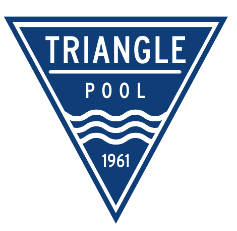 Job Description for the Triangle Pool Swim Lessons CoordinatorTriangle Pool is a family-orientated, community-run pool located in the Enetai neighborhood of Bellevue, WA.  The pool, which is open during the late spring and summer, offers individuals and families a fun, safe environment to socialize and enjoy aquatic activities.Employment Schedule:Part-time throughout the pool seasonJob Purpose/OverviewThe Swimming Lessons Coordinator is responsible for the efficient and effective operation of the Triangle Pool swimming swim lessons, including scheduling and supervising pool swim instructor staff, scheduling of swim lessons and the financial accounting for all lessons and other charges collected in connection with swim lessons operationKey Responsibilities:Schedule, Design and plan swim lesson curriculums for all levels and populations.Manage customer requests for lessons, including private instructionsMake sure all private lessons are recorded and scheduled on the pool calendarTeach swimming and water safety skills to individuals of various ages.Demonstrate swim strokes and correct form.Prepare progressive lesson plans to enhance the experience of program participantsEnforce aquatic rules/policies and ensure swimmer safety by maintaining constant surveillance of class participants.Assign, schedule and supervise the work of lifeguards and other swim instructorsWork with the pool manager to ensure pool is safe for swimmersRecord and maintain attendance recordsOversea and prepare area, set up and breakdown equipment for classes.Promote pool membership and swim lessons; help the Board of Directors retain and increase memberships Display Professional behavior when representing Triangle Pool (interacting with members, swim meets, events at the pool, etc.)Required Knowledge and AbilitiesKnowledge of swimming techniques and lifesavingKnowledge of swimming pool hazards and safety precautionsProficient swimming skillsLicenses/CertificatesCurrent lifeguard training certificateCurrent Cardiopulmonary Resuscitation for the Professional Rescuer (CPR/FPR) certificationCurrent First Aid (Title 22) certificateCurrent Water Safety Instructor’s Authorization Certificate (WSI)Education and ExperiencePrior experience teaching swimming lessonsTO APPLY SEND APPLICATION AND 3 REFERENCES TO Triangle Employment at employment@trianglepool.org